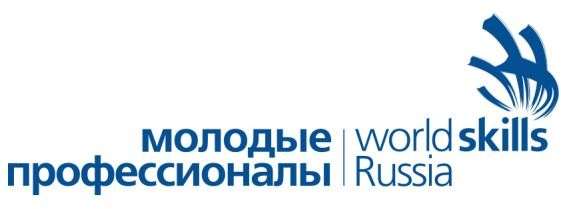 SMP-планпроведения Регионального чемпионата«Молодые профессионалы» (WorldSkills Russia) г. Красноярск 2020г.Компетенция: Т23 АрхитектураДниРЧВремяпроведенияМероприятияС-1Вторник. 1 декабряВторник. 1 декабряС-108:30 – 09:00Прибытие всех экспертов и участников на площадку соревнований.Регистрация участников.С-109:00 – 12:00Обсуждение конкурсного задания. Внесение и оформление 30%изменений, подписание измененного конкурсного задания экспертами. Распечатка конкурсного задания для участников.С-112:00 – 13:00ОбедС-113:00 – 14:30Инструктаж участников по ТБ и ОТ, подписание протоколов по ОТ и ТБ.Проведение жеребьевки, ознакомление участников с рабочими местами.С-114:30 – 17:00Ознакомление участников с КЗ. Выдача материалов. Обучение наоборудовании. Проверка тулбоксов.С-1С1Среда. 2 декабряСреда. 2 декабряС108:30 – 09:00Сбор участников и экспертовС109:00 – 09:30Инструктаж по ТБ и ОТ для участников. Проверка тулбоксов.С109:30 – 13:00Выполнение КЗ (03:30)С113:00 – 14:00ОбедС114:00 – 15:30Выполнение КЗ (01:30)С115:30 – 15:45ПерерывС115:45 – 17:45Выполнение КЗ (02:00)С117:45 – 18:30Совещание экспертов. Подведение итогов дня, внесение оценок в CISС2Четверг. 3 декабряЧетверг. 3 декабряС208:30 – 09:00Сбор участников и экспертовС209:00 – 09:30Инструктаж по ТБ и ОТ для участников. Проверка тулбоксов.С209:30 – 13:00Выполнение КЗ (03:30)С213:00 – 14:00ОбедС214:00 – 16:30Выполнение КЗ (02:30)С216:30 – 16:45Перерыв16:45 – 18:45Выполнение КЗ (02:00)18:45 – 19:30Совещание экспертов. Подведение итогов дня, внесение оценок в CISС3Пятница. 4 декабряПятница. 4 декабряС308:30 – 09:00Сбор участников и экспертовС309:00 – 09:30Инструктаж по ТБ и ОТ для участников. Проверка тулбоксов.С309:30 – 12:30Выполнение КЗ (03:00)С312:30 – 13:30ОбедС313:30-16:00Выполнение КЗ (02:30)С316:00 – 16:30Совещание экспертов. Подведение итогов дня, внесение оценок в CIS,проверка и подписание оценочных ведомостей, итоговых протоколов.С3